РЕШЕНИЕО признании утратившим силу решения Совета народных депутатов муниципального образования «Красногвардейский район» от 24.04.2015 г. № 149 «Об утверждении Положения о межбюджетных отношениях в муниципальном образовании «Красногвардейский район»Рассмотрев обращение администрации муниципального образования «Красногвардейский район» от 26.03.2021 г. № 1487, в целях приведения нормативной правовой базы муниципального образования «Красногвардейский район» в соответствие с Бюджетным кодексом Российской Федерации, руководствуясь Уставом муниципального образования «Красногвардейский район», Совет народных депутатов муниципального образования «Красногвардейский район»РЕШИЛ:1. Признать утратившим силу решение Совета народных депутатов муниципального образования «Красногвардейский район» от 24.04.2015 г. № 149 «Об утверждении Положения о межбюджетных отношениях в муниципальном образовании «Красногвардейский район».2. Опубликовать настоящее решение в газете «Дружба», разместить в официальном сетевом издании «Газета Красногвардейского района «Дружба» (http://kr-drugba.ru, ЭЛ № ФС77-74720 от 29.12.2018 г.), а также на официальном сайте муниципального образования «Красногвардейский район» в сети «Интернет» (www.amokr.ru).3. Настоящее решение вступает в силу со дня его официального опубликования.СОВЕТ НАРОДНЫХ ДЕПУТАТОВМУНИЦИПАЛЬНОГО ОБРАЗОВАНИЯ «КРАСНОГВАРДЕЙСКИЙ РАЙОН»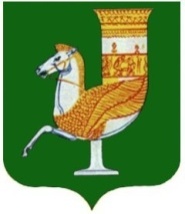 МУНИЦИПАЛЬНЭ ГЪЭПСЫКIЭ ЗИIЭУ «КРАСНОГВАРДЕЙСКЭ РАЙОНЫМ»ИНАРОДНЭ ДЕПУТАТХЭМ Я СОВЕТПринято 49-й сессией Совета народных депутатов муниципального образования «Красногвардейский район» четвертого созыва     9 апреля 2021 года № 383 Председатель Совета народных депутатовмуниципального образования «Красногвардейский район»______________ А.В. ВыставкинаГлава муниципального образования «Красногвардейский район»_____________ Т.И. Губжоковс. Красногвардейское от 09.04.2021 г. № 181